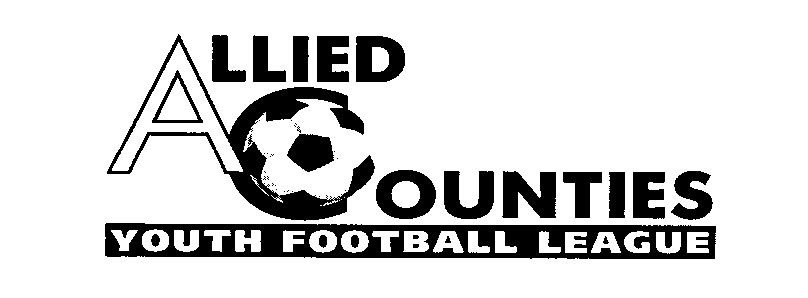 Official website www.acyfl.co.uk	Twitter @ACYFLofficial	FA ACYL FULLTIMEBulletin 16– 2020/2021 21/11/2021POSTPONED FIXTURESIn the event of your match being postponed the home club MUST inform the 3 match officials, your opponents, the Referees Secretary, the Results Officer, your Fixture Secretary and complete the Postponement Form. (Any club failing to comply shall be dealt with by the Management Committee who may inflict any penalty it may deem suitable).(Too many times the referee secretary and results officer are not being informed of the postponement and the required postponement form is not submitted) EMAIL CONTACTS With the high amount of emails and telephone calls we receive in a week will all clubs ensure that they direct these to the person(s) who are looking after that particular part of the leagueAlan King (general league matters, registrations, results)Barrie Funnell (Fixtures - SOUTH, CENTRAL, WEST and CHILD PROTECTION)Ray Green (Fixtures - EAST, NORTH and LEAGUE CUP)Terry Coates (Referee Appointments)Paul Montague (Referee Appointments)Michael Smith (Referee Appointments)David Pilling (Finance)MID SEASON MEETING OF CLUBSThe meeting will take place at Uxbridge FC on Monday 6th December at 8pm.  A buffet will be provided for all at the conclusion of the meeting. An agenda will be supplied nearer the time. All clubs MUST send a minimum of one representative, failure for a club to be represented will result in a £75 fine.COVID 19Though the government have lifted most restrictions from Monday 19th July we do ask all clubs to be aware and take care during the forthcoming season.  Please abide by any protocols that clubs may have in place when you visit. The FA have released further 11 point easy to understand guidance for grassroots football in relation to COVID 19 (attached document). Before a club postpone a match for a COVID 19 related incident you MUST first contact the league secretary Alan King.WGS – REGISTRATION OF PLAYERS – PLAYER REGISTRATION SYSTEMNOW OPEN FOR REGISTRATIONSAll registrations must go through the WGS – PLAYER REGISTRATION PORTAL. I appreciate the Player Registration Portal/WGS has been more than a little difficult, in the first instance you should contact your county FA to overcome problems.  This season it is mandatory for an email address to be included when registering players.  Our 2021-2022 player registration form is downloadable on the FA ACYL FULLTME site under ‘ACYFL form downloads’. We at the league do not require the form to be sent to us (unless requested by an ACYL officer) but do advise all clubs to keep them on file.The eligibility dates for registrations are MUST have been born on or after 01/09/2003 and before 01/09/2006FIXTURESFixtures are now on FULLTIME. If you have any issues please contact your fixture secretary Barrie Funnell (Central/South/West) or Ray Green (East/North)FIXTURE SECRETARIESThe clubs contacts for all fixture matters areLEAGUE CUP/EAST DIVISION/NORTH DIVISIONRay Green on rayjgreen1@btinternet.com 07834 771212CENTRAL DIVISION/SOUTH DIVISION/WEST DIVISIONBarrie Funnell on barrie.funnell@sky.com 07850 852998Remember to check FA ACYL FULLTIME for fixture updatesLEAGUE CUPThe League Cup knockout competition will commence in late December/early January. The draw will be made at the meeting of clubs on Monday 6th December when we hope to all meet in person.SOCIAL MEDIAWhen going to post comments and videos on the social media channels all officials, managers and players are asked to please take a breath before posting and think what they have posted may offend others. We at the league will not tolerate personal abuse.SPECTATORSAfter more than one incident during the last season where spectators watching the match from behind the goal caused some concern we are advising all clubs to ensure spectators watch the match from pitch side and NOT behind the goal. The FA guide to grassroots youth football was published at the start of last season and clearly states no spectators should be behind the goals at youth matches.CONFIRMATION OF FIXTURES TO OPPONENTS AND MATCH OFFICIALSAn Officer of the Home Club shall give notice of full particulars of the location of, and access to, the group and time of kick-off to the Match Officials and the Secretary of the opposing Club at least four (4) clear days prior to the playing of the match. If not so provided, the Away Club shall seek such details and report the circumstances to the Competition. Failure to comply with this Rule shall result in a fine (not exceeding £50.00) in accordance with the Fines Tariff.MATCH DAY HOSPITALITYThere has been concern regarding providing post match refreshments. We as a league feel this must resume this season.  Most clubs are openly advertising that they have snack bars open selling various foods so we see no reason why the providing of post match refreshments should not resume. The emphasis will be very much on the visiting teams and match officials expressing a desire to stay and enjoy the refreshments provided.  The visiting club and match officials must when the match is confirmed either let the home club know that it is their intent to stay and partake in refreshments or decline the offer. Please refer to ACYL rule 20(I).PAYMENT TO MATCH OFFICIALSIf your club intend to pay your match officials by bank transfer please take payment details from the match officials when confirming the fixture and ensure payment is made with 24 hours of the fixture starting (ie ko Monday 7.30pn – payment no later than 7.30pm Tuesday……etc).Rule 23(F) will we enforced if clubs fail to pay.SMS RESULTSPlease remember to reply to the FA text with your result at the end of the match (10pm latest), text Alan King on 07899 941414 with the result if you have received no text.If YOUR CLUB do not receive a text please let Alan King know so we are able to help you to rectify the matter.MATCH RESULT  FORMS (uploading to ACYL FULLTIME)A guide to uploading your MATCH RESULT FORM to FA FULLTIMEThe only way is that your club upload your MATCH RESULT FORM details direct to FULLTIME (remember to keep the original in case we request to see it).  Team Administrators will have been invited to set up log in details for your club. (all club personnel using FA FULLTIME have to be uploaded to the WHOLE GAME SYSTEM as a ‘Team Secretary’, ‘Team Administrator’, Team Manager’ or a ‘Registration Officer’ with their personal details including a mobile phone number)(We will not be accepting MATCH RESULT FORMS to be returned by email or post this season. All clubs MUST upload match details onto FULLTIME)21(A) The Results Secretary shall receive within two (2) days of the date played, the result of each Competition Match in the prescribed manner. This shall include the forename(s) and surname of the Team players (in block letters) and also the Referee markings required by Rule 13, or any other information required by the Competition.  Failure to do so shall incur a fine (£20.00) in accordance with the Fines Tariff. BELOW IS A GUIDE AS TO THE RETURN OF MATCH RESULT FORMS (we do appreciate our club administrators have jobs, families and a life away from football etc so may miss the 2 day deadline, hopefully below will help you. Please retain your Team Sheet in case an ACYL officer makes a request for you to forward it to them.)MATCHDAY				RETURNED NO LATER Monday				FridayTuesday				SaturdayWednesday				MondayThursday				Tuesday(If you miss the above deadlines rule 21(A) will be invoked).FA YOUTH CUP/COUNTY CUP (PLEASE READ)When you have a confirmed date for your FA Youth Cup/County Cup ties please email Barry and/or Ray with the dates and copy Alan King in.  We are good at most things, mind reading is a challenge.PLAYER QUALIFICATION DATE FOR THE FA YOUTH CUP The player qualification date is 12 noon on the day previous to the date fixed for playing the match, this includes postponementsLATEST RESULTSMonday 15th NovemberWEST DIVISIONGuildford City 1-2 AltonSOUTH DIVISIONAbbey Rangers 2-3 Virginia WaterWestfield 2-2 Ascot UnitedCENTRAL DIVISIONDidcot Town A-A Burnham (fog)Tuesday 16th NovemberSOUTH DIVISIONFleet Town 3-2 Fleet SpursNORTH DIVISIONRisborough Rangers P-P Holmer Green (COVID 19 at Holmer Green FC)Wednesday 17th NovemberCENTRAL DIVISIONHartley Wimtney 0-4 Thatcham TownThursday 18th NovemberFA YOUTH CUP SECOND ROUNDAldershot Town 1-4 Ipswich TownWEST DIVISIONCove P-P Aldershot Town (Aldershot Town FC in FA Youth Cup)CENTRAL DIVISIONSlough Town 4-0 Basingstoke TownNORTH DIVISIONFlackwell Heath 1-3 Buckingham AthleticFIXTURES (for the next three weeks) (please check FA ACYL FULLTIME for late changes)Monday 22nd NovemberWEST DIVISIONGuildford City v Badshot LeaWalton & Hersham v AltonSOUTH DIVISIONAbbey Rangers v Fleet TownFrimley Green v WestfieldCENTRAL DIVISIONThatcham Town v Didcot TownWindsor v BurnhamTuesday 23rd NovemberSOUTH DIVISIONAscot United v Wokingham & EmmbrookCENTRAL DIVISIONBasingstoke Town v Hartley WintneyWednesday 24th NovemberWEST DIVISIONAldershot Town v Ash UnitedEAST DIVISIONNorth Greenford United v CB Hounslow UnitedAFC Hayes v UxbridgeWembley v Hanwell TownThursday 25th NovemberWEST DIVISIONFarnham Town v CoveNORTH DIVISIONFlackwell Heath v Chalfont St PeterBuckingham Athletic v Thame United Holmer Green v Risborough RangersMonday 29th NovemberSOUTH DIVISIONAbbey Rangers v Ascot UnitedFrimley Green v Virginia WaterWestfield v Fleet SpursCENTRAL DIVISIONDidcot Town v Basingstoke TownWindsor v Thatcham TownNORTH DIVISIONThame United v Flackwell HeathTuesday 30th NovemberEAST DIVISIONCB Hounslow United v Hillingdon BoroughWednesday 1st DecemberCENTRAL DIVISIONHartley Wintney v Slough TownNORTH DIVISIONChalfont St Peter v Holmer GreenEAST DIVISIONNorth Greenford United v AFC HayesWembley v UxbridgeThursday 2nd DecemberWEST DIVISIONAlton v Aldershot TownAsh United v Badshot LeaCove v Guildford CityCENTRAL DIVISIONBurnham v Didcot TownNORTH DIVISIONBuckingham Athletic v Risborough RangersMonday 6th DecemberSOUTH DIVISIONAbbey Rangers v Frimley GreenWokingham & Emmbrook v Fleet SpursEAST DIVISIONHillingdon Borough v UxbridgeTuesday 7TH DecemberSOUTH DIVISIONFleet Town v WestfieldAscot United v Virginia WaterEAST DIVISIONHarefield United v Hanwell TownCENTRAL DIVISIONBasingstoke Town v Slough TownNORTH DIVISIONRisborough Rangers v Thame UnitedThursday 8th DecemberWEST DIVISIONAldershot Town v CoveAsh United Badshot LeaEAST DIVISIONAFC Hayes v North Greenford UnitedThursday 9th DecemberWEST DIVISIONAlton v Farnham TownCENTRAL DIVISIONBurnham v Thatcham TownNORTH DIVISIONBuckingham Athleic v Chalfont St PeterFlackwell Heath v Holmer GreenAlan KingGeneral Secretary/Registrations/Results07899 941414generalsecretary@alliedcounties.co.ukacylregistration@aol.co.ukGOING FORWARD THE BULLETIN WILL BE DISTRIBUTED ON A SUNDAY